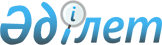 О внесении изменений в решение Жаксынского районного маслихата от 25 декабря 2015 года № 5С-45-3 "О бюджете Жаксынского района на 2016-2018 годы"Решение Жаксынского районного маслихата Акмолинской области от 25 ноября 2016 года № 6ВС-8-1. Зарегистрировано Департаментом юстиции Акмолинской области 30 ноября 2016 года № 5609      Примечание РЦПИ.

      В тексте документа сохранена пунктуация и орфография оригинала.

      В соответствии с пунктом 5 статьи 109 Бюджетного Кодекса Республики Казахстан от 4 декабря 2008 года, статьей 6 Закона Республики Казахстан от 23 января 2001 года "О местном государственном управлении и самоуправлении в Республике Казахстан", Жаксынский районный маслихат РЕШИЛ:

      1. Внести в решение Жаксынского районного маслихата "О бюджете Жаксынского района на 2016-2018 годы" от 25 декабря 2015 года № 5С-45-3 (зарегистрировано в Реестре государственной регистрации нормативных правовых актов от 14 января 2016 года № 5203, опубликовано 18 января 2016 года в районной газете "Жаксынский вестник") следующие изменения:

      пункт 1 изложить в новой редакции:

      "1. Утвердить бюджет района на 2016-2018 годы согласно приложениям 1, 2 и 3 соответственно, в том числе на 2016 год в следующих объемах:

      1) доходы – 2782995,9 тысяч тенге, в том числе по:

      налоговым поступлениям – 598413 тысяч тенге;

      неналоговым поступлениям – 2882 тысяч тенге;

      поступлениям от продажи основного капитала – 8590 тысячи тенге;

      поступлениям трансфертов – 2173110,9 тысяч тенге;

      2) затраты – 2801830,4 тысяч тенге;

      3) чистое бюджетное кредитование – 11353,9 тысяч тенге, в том числе:

      бюджетные кредиты – 22271 тысяч тенге;

      погашение бюджетных кредитов – 10917,1 тысяч тенге;

      4) сальдо по операциям с финансовыми активами – 0 тысяч тенге;

      5) дефицит (профицит) бюджета – - 30188,4 тысяч тенге;

      6) финансирование дефицита (использование профицита) бюджета – 30188,4 тысяч тенге.";

      приложения 1, 4, 5 к указанному решению изложить в новой редакции, согласно приложениям 1, 2, 3 к настоящему решению.

      2. Настоящее решение вступает в силу со дня государственной регистрации в Департаменте юстиции Акмолинской области и вводится в действие с 1 января 2016 года.



      "СОГЛАСОВАНО"



      "25" 11 2016 год

 Бюджет Жаксынского района на 2016 год Целевые трансферты из республиканского бюджета на 2016 год Целевые трансферты из областного бюджета бюджетам районов (городов областного значения) на 2016 год
					© 2012. РГП на ПХВ «Институт законодательства и правовой информации Республики Казахстан» Министерства юстиции Республики Казахстан
				
      Председатель
сессии Жаксынского
районного маслихата

Б.Джанадилов

      Секретарь Жаксынского
районного маслихата

Б.Джанадилов

      Аким Жаксынского района

К.Суюндиков
Приложение 1
к решению Жаксынского
районного маслихата
от 25 ноября 2016 года
№ 6ВС-8-1Приложение 1
к решению Жаксынского
районного маслихата
от 25 декабря 2015 года
№ 5С-45-3Категория

Категория

Категория

Категория

Сумма,
тысяч тенге

Класс

Класс

Класс

Сумма,
тысяч тенге

Подкласс

Подкласс

Сумма,
тысяч тенге

НАИМЕНОВАНИЕ

Сумма,
тысяч тенге

1. ДОХОДЫ

2782995,9

1

Налоговые поступления

598413

01

Подоходный налог

29652

2

Индивидуальный подоходный налог

29652

03

Социальный налог

235960

1

Социальный налог

235960

04

Налоги на собственность

229392

1

Налоги на имущество

182482

3

Земельный налог

2659

4

Налог на транспортные средства

36540

5

Единый земельный налог

7711

05

Внутренние налоги на товары, работы и услуги

101190

2

Акцизы

1893

3

Поступления за использование природных и других ресурсов

87282

4

Сборы за ведение предпринимательской и профессиональной деятельности

12015

07

Прочие налоги

0

10

Прочие налоговые поступления в местный бюджет

0

08

Обязательные платежи, взимаемые за совершение юридически значимых действий и (или) выдачу документов уполномоченными на то государственными органами или должностными лицами

2219

1

Государственная пошлина

2219

2

Неналоговые поступления

2882

01

Доходы от государственной собственности

1749

1

Поступления части чистого дохода государственных предприятий

0

5

Доходы от аренды имущества, находящегося в государственной собственности

1738

7

Вознаграждения по кредитам, выданным из государственного бюджета

11

04

Штрафы, пени, санкции, взыскания налагаемые государственными учреждениями, финансируемыми из государственного бюджета, а также содержащимися и финансируемыми из бюджета (сметы расходов) Национального Банка Республики Казахстан

174

1

Штрафы, пени, санкции, взыскания, налагаемые государственными учреждениями, финансируемыми из государственного бюджета, а также содержащимися и финансируемыми из бюджета (сметы расходов) Национального Банка Республики Казахстан, за исключением поступлений от организаций нефтяного сектора

174

06

Прочие неналоговые поступления 

959

1

Прочие неналоговые поступления

959

3

Поступления от продажи основного капитала

8590

03

Продажа земли и нематериальных активов

8590

1

Продажа земли

8590

4

Поступления трансфертов

2173110,9

02

Трансферты из вышестоящих органов государственного управления

2173110,9

2

Трансферты из областного бюджета

2173110,9

Функциональная группа

Функциональная группа

Функциональная группа

Функциональная группа

Сумма,
тысяч тенге

Администратор бюджетных программ

Администратор бюджетных программ

Администратор бюджетных программ

Сумма,
тысяч тенге

Программа

Программа

Сумма,
тысяч тенге

НАИМЕНОВАНИЕ

Сумма,
тысяч тенге

1. ЗАТРАТЫ

2801830,4

01

Государственные услуги общего характера

278921,6

112

Аппарат маслихата района (города областного значения)

14118,5

001

Услуги по обеспечению деятельности маслихата района (города областного значения)

14118,5

003

Капитальные расходы государственного органа

0

122

Аппарат акима района (города областного значения)

77902,6

001

Услуги по обеспечению деятельности акима района (города областного значения)

76788,5

003

Капитальные расходы государственного органа

1114,1

123

Аппарат акима района в городе, города районного значения, поселка, села, сельского округа

146229,7

001

Услуги по обеспечению деятельности акима района в городе, города районного значения, поселка, села, сельского округа

142515

022

Капитальные расходы государственного органа

3714,7

458

Отдел жилищно-коммунального хозяйства, пассажирского транспорта и автомобильных дорог района (города областного значения)

15113,2

001

Услуги по реализации государственной политики на местном уровне в области жилищно-коммунального хозяйства, пассажирского транспорта и автомобильных дорог

12613,2

013

Капитальные расходы государственного органа

2500

459

Отдел экономики и финансов района (города областного значения)

25557,6

001

Услуги по реализации государственной политики в области формирования и развития экономической политики, государственного планирования, исполнения бюджета и управления коммунальной собственностью района (города областного значения)

24906,1

003

Проведение оценки имущества в целях налогообложения

651,5

02

Оборона

6268,3

122

Аппарат акима района (города областного значения)

6268,3

005

Мероприятия в рамках исполнения всеобщей воинской обязанности

2339,6

006

Предупреждение и ликвидация чрезвычайных ситуаций масштаба района (города областного значения)

3870

007

Мероприятия по профилактике и тушению степных пожаров районного (городского) масштаба, а также пожаров в населенных пунктах, в которых не созданы органы государственной противопожарной службы

58,7

03

Общественный порядок, безопасность, правовая, судебная, уголовно-исполнительная деятельность

863,7

458

Отдел жилищно-коммунального хозяйства, пассажирского транспорта и автомобильных дорог района (города областного значения)

863,7

021

Обеспечение безопасности дорожного движения в населенных пунктах

863,7

04

Образование

1806012,4

464

Отдел образования района (города областного значения)

1806012,4

001

Услуги по реализации государственной политики на местном уровне в области образования

12292

003

Общеобразовательное обучение

1542346,1

005

Приобретение и доставка учебников, учебно-методических комплексов для государственных учреждений образования района (города областного значения)

19874,6

006

Дополнительное образование для детей

50461,4

009

Обеспечение деятельности организаций дошкольного воспитания и обучения

60251

012

Капитальные расходы государственного органа

0

015

Ежемесячные выплаты денежных средств опекунам (попечителям) на содержание ребенка сироты (детей-сирот), и ребенка (детей), оставшегося без попечения родителей

16806

018

Организация профессионального обучения

16004,3

022

Выплата единовременных денежных средств казахстанским гражданам, усыновившим (удочерившим) ребенка (детей)-сироту и ребенка (детей), оставшегося без попечения родителей

160

040

Реализация государственного образовательного заказа в дошкольных организациях образования

53597

067

Капитальные расходы подведомственных государственных учреждений и организаций

34220

06

Социальная помощь и социальное обеспечение

126146,1

451

Отдел занятости и социальных программ района (города областного значения)

104738,1

001

Услуги по реализации государственной политики на местном уровне в области обеспечения занятости и реализации социальных программ для населения

23457

002

Программа занятости

13423

005

Государственная адресная социальная помощь

0

006

Оказание жилищной помощи

8753

007

Социальная помощь отдельным категориям нуждающихся граждан по решениям местных представительных органов

17088,5

010

Материальное обеспечение детей–инвалидов, воспитывающихся и обучающихся на дому

289,4

011

Оплата услуг по зачислению, выплате и доставке пособий и других социальных выплат

642

014

Оказание социальной помощи нуждающимся гражданам на дому

20009

016

Государственные пособия на детей до 18 лет

5078

017

Обеспечение нуждающихся инвалидов обязательными гигиеническими средствами и предоставление услуг специалистами жестового языка, индивидуальными помощниками в соответствии с индивидуальной программой реабилитации инвалида

3736,7

023

Обеспечение деятельности центров занятости населения

996

025

Внедрение обусловленной денежной помощи по проекту Өрлеу

9308

050

Реализация Плана мероприятий по обеспечению прав и улучшению качества жизни инвалидов в Республике Казахстан на 2012-2018 годы

1150

054

Размещение государственного социального заказа в неправительственном секторе

807,5

464

Отдел образования района (города областного значения)

21408

030

Содержание ребенка (детей), переданного патронатным воспитателям

21408

07

Жилищно-коммунальное хозяйство

179194,6

472

Отдел строительства, архитектуры и градостроительства района (города областного значения)

80467,5

058

Развитие системы водоснабжения и водоотведения в сельских населенных пунктах

80467,5

123

Аппарат акима района в городе, города районного значения, поселка, села, сельского округа

15111,1

008

Освещение улиц населенных пунктов

3360,2

009

Обеспечение санитарии населенных пунктов

0

011

Благоустройство и озеленение населенных пунктов

2593,6

014

Организация водоснабжения населенных пунктов

7200,6

027

Ремонт и благоустройство объектов в рамках развития городов и сельских населенных пунктов по Дорожной карте занятости 2020

1956,7

458

Отдел жилищно-коммунального хозяйства, пассажирского транспорта и автомобильных дорог района (города областного значения)

65466,8

003

Организация сохранения государственного жилищного фонда

39569,5

012

Функционирование системы водоснабжения и водоотведения

7000

015

Освещение улиц в населенных пунктах

6875

016

Обеспечение санитарии населенных пунктов

6347,3

018

Благоустройство и озеленение населенных пунктов

200

026

Организация эксплуатации тепловых сетей, находящихся в коммунальной собственности районов (городов областного значения)

5475

464

Отдел образования района (города областного значения)

18149,2

026

Ремонт объектов в рамках развития городов и сельских населенных пунктов по Дорожной карте занятости 2020

18149,2

08

Культура, спорт, туризм и информационное пространство

148602

455

Отдел культуры и развития языков района (города областного значения)

113533,8

001

Услуги по реализации государственной политики на местном уровне в области развития языков и культуры

6609,2

003

Поддержка культурно-досуговой работы

65563,2

006

Функционирование районных (городских) библиотек

31692,8

007

Развитие государственного языка и других языков народа Казахстана

6937,6

032

Капитальные расходы подведомственных государственных учреждений и организаций

2731

456

Отдел внутренней политики района (города областного значения)

19657,1

001

Услуги по реализации государственной политики на местном уровне в области информации, укрепления государственности и формирования социального оптимизма граждан

10854,6

002

Услуги по проведению государственной информационной политики

5363

003

Реализация мероприятий в сфере молодежной политики

3439,5

465

Отдел физической культуры и спорта района (города областного значения)

15411,1

001

Услуги по реализации государственной политики на местном уровне в сфере физической культуры и спорта

9308,1

006

Проведение спортивных соревнований на районном (города областного значения) уровне

2165

007

Подготовка и участие членов сборных команд района (города областного значения) по различным видам спорта на областных спортивных соревнованиях

3938

10

Сельское, водное, лесное, рыбное хозяйство, особо охраняемые природные территории, охрана окружающей среды и животного мира, земельные отношения

78814,4

462

Отдел сельского хозяйства района (города областного значения)

15627,3

001

Услуги по реализации государственной политики на местном уровне в сфере сельского хозяйства 

15627,3

459

Отдел экономики и финансов района (города областного значения)

5591

099

Реализация мер по оказанию социальной поддержки специалистов

5591

473

Отдел ветеринарии района (города областного значения)

47788,5

001

Услуги по реализации государственной политики на местном уровне в сфере ветеринарии

13324,5

007

Организация отлова и уничтожения бродячих собак и кошек

888

008

Возмещение владельцам стоимости изымаемых и уничтожаемых больных животных, продуктов и сырья животного происхождения

0

011

Проведение противоэпизоотических мероприятий

33576

463

Отдел земельных отношений района (города областного значения)

9807,6

001

Услуги по реализации государственной политики в области регулирования земельных отношений на территории района (города областного значения)

9326,6

004

Организация работ по зонированию земель

481

11

Промышленность, архитектурная, градостроительная и строительная деятельность

17908

472

Отдел строительства, архитектуры и градостроительства района (города областного значения)

17908

001

Услуги по реализации государственной политики в области строительства, архитектуры и градостроительства на местном уровне

11153

013

Разработка схем градостроительного развития территории района, генеральных планов городов районного (областного) значения, поселков и иных сельских населенных пунктов

6755

12

Транспорт и коммуникации

86214,4

123

Аппарат акима района в городе, города районного значения, поселка, села, сельского округа

432

013

Обеспечение функционирования автомобильных дорог в городах районного значения, поселках, селах, сельских округах

432

458

Отдел жилищно-коммунального хозяйства, пассажирского транспорта и автомобильных дорог района (города областного значения)

85782,4

023

Обеспечение функционирования автомобильных дорог 

85782,4

13

Прочие

26927,5

459

Отдел экономики и финансов района (города областного значения)

0

012

Резерв местного исполнительного органа района (города областного значения)

0

469

Отдел предпринимательства района (города областного значения)

8372,5

001

Услуги по реализации государственной политики на местном уровне в области развития предпринимательства

8275,5

003

Поддержка предпринимательской деятельности

97

123

Аппарат акима района в городе, города районного значения, поселка, села, сельского округа

18555

040

Реализация мер по содействию экономическому развитию регионов в рамках Программы "Развитие регионов"

18555

14

Обслуживание долга

11

459

Отдел экономики и финансов района (города областного значения)

11

021

Обслуживание долга местных исполнительных органов по выплате вознаграждений и иных платежей по займам из областного бюджета

11

15

Трансферты

45946,4

459

Отдел экономики и финансов района (города областного значения)

45946,4

006

Возврат неиспользованных (недоиспользованных) целевых трансфертов

543,4

051

Трансферты органам местного самоуправления

45403

III. ЧИСТОЕ БЮДЖЕТНОЕ КРЕДИТОВАНИЕ

11353,9

Бюджетные кредиты

22271

10

Сельское, водное, лесное, рыбное хозяйство, особо охраняемые природные территории, охрана окружающей среды и животного мира, земельные отношения 

22271

459

Отдел экономики и финансов района (города областного значения)

22271

018

Бюджетные кредиты для реализации мер социальной поддержки специалистов

22271

Погашение бюджетных кредитов

10917,1

5

Погашение займов

10917,1

1

Погашение бюджетных кредитов

10917,1

001

Погашение бюджетных кредитов, выданных из государственного бюджета

10917,1

ІV. САЛЬДО ПО ОПЕРАЦИЯМ С ФИНАНСОВЫМИ АКТИВАМИ

0

Приобретение финансовых активов

0

V. ДЕФИЦИТ БЮДЖЕТА (ПРОФИЦИТ)

-30188,4

VI. ФИНАНСИРОВАНИЕ ДЕФИЦИТА БЮДЖЕТА (ИСПОЛЬЗОВАНИЕ ПРОФИЦИТА)

30188,4

Приложение 2
к решению Жаксынского
районного маслихата
от 25 ноября 2016 года
№ 6ВС-8-1Приложение 4
к решению Жаксынского
районного маслихата
от 25 декабря 2015 года
№ 5С-45-3НАИМЕНОВАНИЕ

Сумма,
тысяч тенге

1

2

Всего

682921,4

Целевые текущие трансферты

621508,4

На реализацию государственного образовательного заказа в дошкольных организациях образования

53597

На содержание штатной численности местных исполнительных органов по регистрации актов гражданского состояния

1540

На внедрение обусловленной денежной помощи по проекту Өрлеу

8541

На увеличение норм обеспечения инвалидов обязательными гигиеническими средствами

1150

На размещение государственного социального заказа в неправительственном секторе

397,5

На содержание штатной численности местных исполнительных органов агропромышленного комплекса

4860

На новую модель системы оплаты труда гражданских служащих, финансируемых из местных бюджетов, а также выплаты им ежемесячной надбавки за особые условия труда к должностным окладам

483499

На повышение уровня оплаты труда административных государственных служащих

54878,9

На обеспечение экономической стабильности

3125

На создание цифровой образовательной инфраструктуры

9920

Целевые трансферты на развитие

39142

На реконструкцию водозаборных сооружений и системы водоснабжения села Белагаш Жаксынского района Акмолинской области

39142

Бюджетные кредиты

22271

в том числе

Бюджетные вредиты местным исполнительным органам для реализации мер социальной поддержки специалистов

22271

Приложение 3
к решению Жаксынского
районного маслихата
от 25 ноября 2016 года
№ 6ВС-8-1Приложение 5
к решению Жаксынского
районного маслихата
от 25 декабря 2015 года
№ 5С-45-3НАИМЕНОВАНИЕ

Сумма,
тысяч тенге

1

2

Всего

95643,5

Целевые текущие трансферты

69780,5

На оснащение электронными учебниками в государственных учреждениях основного среднего и общего среднего образования

750

На содержание ребенка (детей), переданного патронатным воспитателям

15105

На ремонт автомобильных дорог

20000

На проведение противоэпизоотических мероприятий

33576

На возмещение (до 50%) стоимости сельскохозяйственных животных (крупного и мелкого рогатого скота) больных бруцеллезом направляемых на санитарный убой

0

На выплату единовременной материальной помощи к 71-годовщине Победы в Великой Отечественной войне

349,5

Целевые трансферты на развитие

25863

На реконструкцию водозаборных сооружений и системы водоснабжения села Белагаш Жаксынского района Акмолинской области

25863

